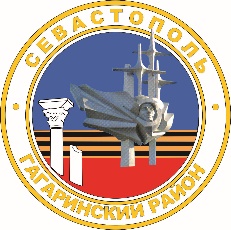 МЕСТНАЯ АДМИНИСТРАЦИЯ  ВНУТРИГОРОДСКОГО МУНИЦИПАЛЬНОГО ОБРАЗОВАНИЯГОРОДА СЕВАСТОПОЛЯ ГАГАРИНСКИЙ МУНИЦИПАЛЬНЫЙ ОКРУГ ПОСТАНОВЛЕНИЕ  «29» июня 2023 г.                                                                         № 36-ПМАО внесении изменений в постановление местной администрации внутригородского муниципального образования города Севастополя Гагаринский муниципальный округ от 27 апреля 2021 г. № 17-ПМА «О создании, утверждении Положения и состава комиссии по обращению с отходами, в том числе с мест несанкционированных и бесхозных свалок на территории внутригородского муниципального образования города Севастополя Гагаринский муниципальный округ»         В соответствии с Федеральными законами от 24 июня 1998 г.  № 89-ФЗ «Об отходах производства и потребления», от 10 января 2002 г. № 7-ФЗ «Об охране окружающей среды», Законом города Севастополя от 29 декабря              2016 г. № 314-ЗС «О наделении органов местного самоуправления в городе Севастополе отдельными государственными полномочиями города Севастополя», Правилами благоустройства территории города Севастополя, утвержденными Постановлением Правительства Севастополя от 03 ноября 2017 г. № 844-ПП  «Об утверждении Правил благоустройства территории города Севастополя», приказами Департамента городского хозяйства города Севастополя от 20 апреля 2017 г. № 113-ОД «Об утверждении Перечня методических рекомендаций по разработке положения о работе комиссии по обращению с отходами муниципальными образованиями города Севастополя», от 12 апреля 2021 г. № 123-ОД «Об утверждении Порядка ликвидации несанкционированных складирований отходов на территории внутригородских муниципальных образований города Севастополя», в целях улучшения санитарного состояния, а также для повышения эффективности реализации переданных отдельных государственных полномочий города Севастополя, местная администрация внутригородского муниципального образования города Севастополя Гагаринский муниципальный округ постановляет:         1. Внести изменения в Постановление местной администрации внутригородского муниципального образования города Севастополя Гагаринский муниципальный округ от 27 апреля 2021 г. № 17-ПМА «О создании, утверждении Положения и состава комиссии по обращению с отходами в том числе с мест несанкционированных и бесхозных свалок на территории внутригородского муниципального образования города Севастополя Гагаринский муниципальный округ», изложив приложение № 2 в новой редакции, согласно приложению, к настоящему Постановлению.         2. Постановление местной администрации от 11.01.2023 г. № 02 –ПМА «О внесении изменений в постановление местной администрации внутригородского муниципального образования города Севастополя Гагаринский муниципальный округ от 27 апреля 2021 г. № 17-ПМА «О создании, утверждении Положения и состава комиссии по обращению с отходами, в том числе с мест несанкционированных и бесхозных свалок на территории внутригородского муниципального образования города Севастополя Гагаринский муниципальный округ» признать утратившим силу.         3. Настоящее постановление вступает в силу со дня его официального обнародования.         4. Контроль за исполнением настоящего постановления возложить на заместителя Главы местной администрации – начальника отдела по благоустройству Логвинова Владимира Владимировича.Глава внутригородского муниципального образования, исполняющий полномочия председателя Совета,Глава местной администрации                                                        А.Ю. ЯрусовПриложение к постановлению местной администрации внутригородского муниципального образования Гагаринский муниципальный округот _______ 2023 г. № _______ СОСТАВ КОМИССИИпо ликвидации несанкционированных складирований отходов на территории внутригородского муниципального образования города Севастополя Гагаринский муниципальный округГлава внутригородского муниципального образования,     исполняющий полномочия председателя Совета,Глава местной администрации                                                    А.Ю. Ярусов             Председатель комиссии: Логвинов Владимир ВладимировичЗаместитель Главы местной администрации – начальник отдела по благоустройству Заместитель председателя комиссии:Тильк Николай ВладимировичГлавный специалист отдела по благоустройству местной администрации внутригородского муниципального образования города Севастополя Гагаринскиймуниципальный округСекретарь комиссии:Кувина Анна ВалерьевнаГлавный специалист отдела планирования и отчетности местной администрации внутригородскогомуниципального образования города Севастополя Гагаринскиймуниципальный округЧлены комиссии:Яковлева Елена ВалериевнаЗаместитель председателя Совета Гагаринского муниципального округа, депутат Совета Гагаринского муниципального округаПеткевич Владимир Станиславович          Главный специалист отдела по благоустройству местной администрации внутригородского муниципального образования города Севастополя Гагаринскиймуниципальный округ